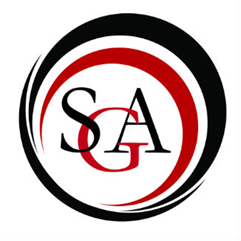 Student Government Association’sCommittee on Finance	Minutes	28 September 2017Call to order 11:39Approval of MinutesSo moved: AlyssaSecond: NickChair Report: Seungho LeeCOF balance: $472,549.15 SGA balance: $103,718.48Report: Committee ReportsAudit Committee: Inventory Committee: Old BusinessSteve PlesacMotion to Discuss by line (Green ones)So Moved: SteveSecond: NickDC Bus TripMotion to approveSo moved: AlyssaSecond: StevePASSESLive Arts EntertainmentMotion to approveSo moved: Alyssa2nd: TaloupeFAILEDPrice it RightMotion to ApproveMoved: nick2nd: steveFAILEDDanish MaqboolMotion to approveMoved: me2nd: nickPASSEDSocial WorkSo moved: meSecond: nickFailedNew BusinessSGA Fun day, Allocation Request (Sodexo)Moved: nick2nd: TaloupePASSEDSGA Fun day, Allocation Request (Movie)Moved: Nick2nd: AlyssaPASSEDStipulation: Prime shipping will be used if availableSGA Fun day, Allocation Request (Movie Rights)Moved: Alyssa2nd: StevePASSEDArts Exhibition WorkshopMoved: Alyssa2nd: SteveStipulation: Open to all students. Students may watch if they don’t have materials.BSU Conference, Allocation RequestMoved: me2nd: StevePASSEDM4P Conference, Allocation RequestMoved: Nick2nd: StevePASSEDPsychology Club, Allocation RequestMotion to strike registration fee to $12302nd: nickPASSEDMotion to approve $3276Moved: nick2nd: StevePASSEDACDA, Reallocation Request 1Moved: nick2nd: stevePASSEDACDA, Reallocation Request 2Moved: Alyssa2nd: stevePASSEDEnactus Club, Allocation RequestMoved: nick2nd: AlyssaPASSEDAnnouncementsAdvisor CommentsAdjournmentMoved: NickAdjourn 12:41